		Late Shri Vishnu Waman Thakur Charitable Trust’s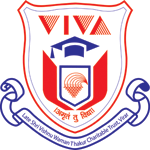 		VIVA Institute of TechnologyAt. Shirgaon, Post. Virar, Tal. Vasai, Dist – Palghar – 401305.___________________________________________________________________(For Duplicate Marksheet)Write an application to the Principal for missing the marksheet write seat no., year and branch also.Student bring the missing/F.I.R. from police station.Student has to bring an affidavit minimum ` 50/- stamp paper for missing the marksheet.Also student will pay ` 100/- (Per marksheet) to the college by cash. If correction in the name also pay ` 100/- (Per marksheet) to the college by cash.----------------------------------------------------------------na@@la gauNapi~kosaazIivaVaqyaa-Mcaa Aja- p`acaayaa-Mcyaa naavaanao ilahUna %yaat hrvalaolyaa ikMvaa gahaL Jaalaolyaa gauNapi~kocaa Aasana ËmaaMk (Seat No.) va gauNapi~kocao vaYa- (Year) namaud kravao.ivaVaqyaa-Mnao paolaIsa sToSanamaQauna (F.I.R.) AaNaNao garjaocao Aaho.tsaoca ivaVaqyaa-Mnao kmaIt kmaI 50 $pyaaMcyaa sT^Mp poprvar vakIlaaMkDUna (Affidavit) AaNaNao garjaocao Aaho.eka gauNapi~kosaazI 100 $pyao doNao garjaocao Aaho.gauNapi~kocyaa naavaat badla krNyaasaazI sauQda 100 $pyao doNao garjaocao Aaho.